UNIVERSITATEA DE MEDICINĂ ȘI FARMACIE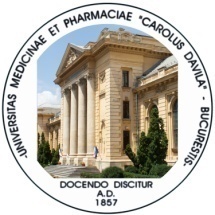 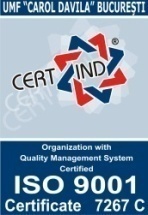 “CAROL DAVILA” din BUCUREȘTIFACULTATEA DE MEDICINĂ                                                                   DECANATB-dul Eroii Sanitari, nr. 8, sector 5, București, cod 050474Tel/Fax 021 318 07 60,  e-mail: decanatmedicina@umfcd.roAvizat Consiliul Facultății din data de 20.06.2019Decan, Prof. Univ. Dr. Florin Cătălin Cîrstoiu  COMISII ȘEF DE LUCRĂRI – SEMESTRUL II - an universitar 2018/2019NR. CRT.DEPARTAMENTDISCIPLINĂ POSTUL SCOS LA CONCURSCOMISIIDEP. 1 PRECLINIC – ȘTIINȚE FUNCȚIONALEMASTERAT BIOFIZICĂ  ȘI BIOTEHNOLOGIE CELULARĂSL POZ. 4PREȘEDINTE: PROF. UNIV. DR. TUDOR SAVOPOL– UMF “CAROL DAVILA” BUCUREȘTIMEMBRI:CONF. UNIV. DR. MIHAELA GEORGETA MOISESCU– UMF “CAROL DAVILA” BUCUREȘTIPROF. UNIV. DR. MARIA GREABU– UMF “CAROL DAVILA” BUCUREȘTICONF. UNIV. DR. MARIA MAGDALENA MOCANU– UMF “CAROL DAVILA” BUCUREȘTIPROF. UNIV. DR. AUREL POPESCU – UNIVERSITATEA BUCUREȘTIMEMBRU SUPLEANT: CONF. UNIV. DR. BEATRICE MIHAELA RADU – UNIVERSITATEA BUCUREȘTISECRETAR: AS. CERCERT. LUMINIȚA MICLEA– UMF “CAROL DAVILA” BUCUREȘTICONTESTAȚII SL POZ. 4PREȘEDINTE: CONF. UNIV. DR. ANA MARIA ZAGREAN– UMF “CAROL DAVILA” BUCUREȘTIMEMBRI:CERCET. ST. GR. I DR. MIHAI RADU – IFIN HORIA HULUBEISL UNIV. DR. OCTAVIAN DOAGĂ– UMF “CAROL DAVILA” BUCUREȘTICONF. UNIV. DR. MONA MIHĂILESCU – UNIVERSITATEA POLITEHNICA BUCUREȘTICERCET. ST. GR. I DR. DUMITRU POPESCU – INST. MATEMATIC AL  ACADEMIEI ROMÂNEMEMBRU SUPLEANT: SL. UNIV. DR. OCTAVIAN CĂLINESCU– UMF “CAROL DAVILA” BUCUREȘTISECRETAR: AS. UNIV. DR. BOGDAN MATEI– UMF “CAROL DAVILA” BUCUREȘTIDEP. 1 PRECLINIC – ȘTIINȚE FUNCȚIONALEFARMACOLOGIE ȘI FARMACOTERAPIESL POZ. 8PREȘEDINTE: PROF. UNIV. DR. ION FULGA– UMF “CAROL DAVILA” BUCUREȘTIMEMBRI:PROF. UNIV. DR. VALERIU ATANASIU– UMF “CAROL DAVILA” BUCUREȘTICONF. UNIV. DR. AURELIAN ZUGRAVU– UMF “CAROL DAVILA” BUCUREȘTICONF. UNIV. DR. ISABEL GHIȚĂ– UMF “CAROL DAVILA” BUCUREȘTISL UNIV. DR. LILIANA STANCIU– UMF “CAROL DAVILA” BUCUREȘTIMEMBRU SUPLEANT: PROF. UNIV. DR. LEON ZAGREAN– UMF “CAROL DAVILA” BUCUREȘTISECRETAR: AS. UNIV. DR. SMARANDA STOLERU– UMF “CAROL DAVILA” BUCUREȘTICONTESTAȚII SL POZ. 8PREȘEDINTE: PROF. UNIV. DR. OANA COMAN – UMF “CAROL DAVILA” BUCUREȘTIMEMBRI: PROF. UNIV. DR. TUDOR SAVOPOL– UMF “CAROL DAVILA” BUCUREȘTISL UNIV. DR. CORINA MUSCUREL– UMF “CAROL DAVILA” BUCUREȘTICONF. UNIV. DR. BOGDANA VIRGOLICI– UMF “CAROL DAVILA” BUCUREȘTICONF. UNIV. DR. ANA MARIA ZAGREAN– UMF “CAROL DAVILA” BUCUREȘTIMEMBRU SUPLEANT: CONF. UNIV. DR. DIANA IONESCU– UMF “CAROL DAVILA” BUCUREȘTISECRETAR: SL UNIV. DR. HORIA PAUNESCU– UMF “CAROL DAVILA” BUCUREȘTIDEP. 2 PRECLINIC – ȘTIINȚE MORFOLOGICEANATOMIE PATOLOGICASL POZ. 11PREȘEDINTE: PROF. UNIV. DR. MARIA SAJIN – UMF “CAROL DAVILA” BUCUREȘTIMEMBRI:PROF. UNIV. DR. MARIANA COSTACHE – UMF “CAROL DAVILA” BUCUREȘTICONF. UNIV. DR. ADRIAN COSTACHE – UMF “CAROL DAVILA” BUCUREȘTICONF. UNIV. DR. GABRIEL BECHEANU – UMF “CAROL DAVILA” BUCUREȘTICONF. UNIV. DR. MIHAIL CEAUȘU – UMF “CAROL DAVILA” BUCUREȘTIMEMBRU SUPLEANT: PROF. UNIV. DR. FLORIN MIHAIL FILIPOIU – UMF “CAROL DAVILA” BUCUREȘTISECRETAR: SL UNIV. DR. ANCA POTECĂ – UMF “CAROL DAVILA” BUCUREȘTICONTESTAȚII SL POZ. 11PREȘEDINTE: PROF. UNIV. DR. EMIL PLEȘEA – UMF “CAROL DAVILA” BUCUREȘTIMEMBRI: SL UNIV. DR. FLORINEL POP– UMF “CAROL DAVILA” BUCUREȘTISL UNIV. DR. MARIA COMĂNESCU – UMF “CAROL DAVILA” BUCUREȘTICONF. UNIV. DR. GEORGICĂ LUPU  – UMF “CAROL DAVILA” BUCUREȘTICONF. UNIV. DR. CERGAN ROMICĂ – UMF “CAROL DAVILA” BUCUREȘTIMEMBRU SUPLEANT: SL UNIV. DR. MIHAELA ADELA BANU – UMF “CAROL DAVILA” BUCUREȘTISECRETAR:  AS. UNIV. DR. CAMELIA VRABIE – UMF “CAROL DAVILA” BUCUREȘTIDEP. 2 CLINIC - BOLI INFECȚIOASE,EPIDEMIOLOGIE, MICROBIOLOGIE, PARAZITOLOGIE,VIRUSOLOGIE, ENDOCRINOLOGIEENDOCRINOLOGIE – INST. PARHONSL POZ. 12PREȘEDINTE: PROF.UNIV. DR. CĂTĂLINA POIANA – UMF “CAROL DAVILA” BUCUREȘTIMEMBRI:CONF. UNIV. DR. CARMEN BARBU – UMF “CAROL DAVILA” BUCUREȘTISL UNIV. DR. ȘERBAN RADIAN – UMF “CAROL DAVILA” BUCUREȘTISL UNIV. DR. AURELIAN RANETTI – UMF “CAROL DAVILA” BUCUREȘTISL UNIV. DR. ANCA SÂRBU – UMF “CAROL DAVILA” BUCUREȘTIMEMBRU SUPLEANT: SL UNIV. DR. SORINA MARTIN – UMF “CAROL DAVILA” BUCUREȘTISECRETAR: AS. UNIV. DR. NICOLETA  BĂCULESCU – UMF “CAROL DAVILA” BUCUREȘTICONTESTAȚII SL POZ. 12PREȘEDINTE: PROF. UNIV. DR.  SIMONA FICA– UMF “CAROL DAVILA” BUCUREȘTIMEMBRI:CONF.UNIV. DR. DANIEL GRIGORIE  – UMF “CAROL DAVILA” BUCUREȘTIPROF. UNIV. DR. DUMITRU BRĂNIȘTEANU – UMF “GR. T. POPA” IAȘI PROF. UNIV. DR. IONELA PASCANU – UMF TÂRGU MUREȘCONF. UNIV. DR. MIHAELA VLAD – UMF “VICTOR BABEȘ” TIMIȘOARAMEMBRU SUPLEANT: PROF.UNIV.DR. CORIN BADIU – UMF “CAROL DAVILA” BUCUREȘTISECRETAR: AS. UNIV. DR. SABINA OROS – UMF “CAROL DAVILA” BUCUREȘTIFIZIOPATOLOGIE IISL POZ. 4PREȘEDINTE: PROF. UNIV. DR. DANIELA ADRIANA ION  – UMF “CAROL DAVILA” BUCUREȘTIMEMBRI:PROF. UNIV. DR. ȘTEFAN SORIN ARAMA – UMF “CAROL DAVILA” BUCUREȘTICONF. UNIV. DR. ALEXANDRA EUGENIA BASTIAN – UMF “CAROL DAVILA” BUCUREȘTICONF. UNIV. DR. CONSTANTIN CĂRUNTU – UMF “CAROL DAVILA” BUCUREȘTISL UNIV. DR. MIHAI LAZAR – UMF “CAROL DAVILA” BUCUREȘTIMEMBRU SUPLEANT: SL UNIV. DR. GEORGE ALEXANDRU CROITORU – UMF “CAROL DAVILA” BUCUREȘTISECRETAR: AS. UNIV. DR. LIVIA GRAȚIELA MIHAI – UMF “CAROL DAVILA” BUCUREȘTICONTESTAȚII SL POZ. 4PREȘEDINTE: PROF. UNIV. DR. IOANA ANCA BĂDĂRĂU – UMF “CAROL DAVILA” BUCUREȘTIMEMBRI:PROF. UNIV. DR. SABINA ANDRADA ZURAC – UMF “CAROL DAVILA” BUCUREȘTICONF. UNIV. DR. IOANA RALUCA PAPACOCEA – UMF “CAROL DAVILA” BUCUREȘTISL UNIV. DR. ALICE BRANZEA – UMF “CAROL DAVILA” BUCUREȘTISL UNIV. DR. CRISTIAN SCHEAU – UMF “CAROL DAVILA” BUCUREȘTIMEMBRU SUPLEANT: CONF. UNIV. DR. MIHNEA GABRIEL ȘERBAN – UMF “CAROL DAVILA” BUCUREȘTISECRETAR: AS. UNIV. DR. ELENA BĂLĂȘESCU – UMF “CAROL DAVILA” BUCUREȘTIDEP. 4 CLINIC – PATOLOGIE CARDIO-TORACICĂCARDIOLOGIE- SP. CL. BAGDASAR ARSENI SL POZ. 5 PREȘEDINTE: CONF. UNIV. DR. CĂTĂLINA LILIANA ANDREI – UMF “CAROL DAVILA” BUCUREȘTIMEMBRI:PROF. PROF. UNIV. DR. DANIELA BARTOȘ– UMF “CAROL DAVILA” BUCUREȘTIPROF. UNIV. DR. CORINA DIMA – COZMA – UMF “GR.T. POPA” IAȘISL UNIV. DR. ALEXANDRU SCAFA- UDRIȘTE – UMF “CAROL DAVILA” BUCUREȘTISL UNIV. DR. OANA GHEORGHE – FRONEA – UMF “CAROL DAVILA” BUCUREȘTIMEMBRU SUPLEANT: SL UNIV. DR. RADU VĂTĂSESCU – UMF “CAROL DAVILA” BUCUREȘTISECRETAR: AS. UNIV. DR. ALEXANDRU ION– UMF “CAROL DAVILA” BUCUREȘTICONTESTATII SL POZ. 5PREȘEDINTE: PROF. UNIV. DR. CRINA SINESCU– UMF “CAROL DAVILA” BUCUREȘTIMEMBRI:PROF. UNIV. DR. MARIA DOROBANȚU – UMF “CAROL DAVILA” BUCURESTICONF. UNIV. DR. ROXANA DARABONT – UMF “CAROL DAVILA” BUCUREȘTISL UNIV. DR. STEFAN BOGDAN – UMF “CAROL DAVILA” BUCUREȘTISL UNIV. DR. ELISABETA BADILĂ – UMF “CAROL DAVILA” BUCUREȘTIMEMBRU SUPLEANT: SL UNIV. DR. VALENTIN CHIONCEL – UMF “CAROL DAVILA” BUCUREȘTISECRETAR: AS. UNIV. DR. ALEXANDRU ION – UMF “CAROL DAVILA” BUCUREȘTIDEP. 5- CLINIC -  MED. INTERNĂ, CARDIOLOGIE, GASTROENTEROLOGIE, HEPATOLOGIE, REUMATOLOGIE, GERIATRIEMEDICINĂ INTERNĂ ȘI GASTROENTEROLOGIE- SUUMC “DR. CAROL DAVILA”SL POZ. 4PREȘEDINTE: PROF. UNIV. DR. MARIANA JINGA – UMF “CAROL DAVILA” BUCUREȘTIMEMBRI:SL UNIV. DR. RALUCA COSTACHE– UMF “CAROL DAVILA” BUCUREȘTISL UNIV. DR. LAURA CARINA TRIBUS– UMF “CAROL DAVILA” BUCUREȘTISL UNIV. DR. SORINA LAURA DIACONU– UMF “CAROL DAVILA” BUCUREȘTISL UNIV. DR. MIHAI CIOCIRLAN– UMF “CAROL DAVILA” BUCURESTIMEMBRU SUPLEANT:CONF. UNIV. DR. BOGDAN MATEESCU– UMF “CAROL DAVILA” BUCUREȘTISECRETAR: AS. UNIV. DR. ANDRADA POPESCU– UMF “CAROL DAVILA” BUCUREȘTICONTESTAȚII SL POZ. 4PREȘEDINTE: PROF. UNIV. DR. MIRCEA DICULESCU– UMF “CAROL DAVILA” BUCUREȘTIMEMBRI:SL UNIV. DR. CARMEN PREDA– UMF “CAROL DAVILA” BUCUREȘTISL UNIV. DR. RAZVAN IACOB– UMF “CAROL DAVILA” BUCUREȘTISL UNIV. DR. MIRELA IONESCU– UMF “CAROL DAVILA” BUCUREȘTISL UNIV. DR. ADELA IANCU– UMF “CAROL DAVILA” BUCUREȘTIMEMBRU SUPLEANT: SL UNIV. DR. GABRIEL CRISTIAN BEJAN– UMF “CAROL DAVILA” BUCUREȘTISECRETAR: AS. UNIV. DR. ANDRADA POPESCU– UMF “CAROL DAVILA” BUCUREȘTIMEDICINĂ  DE FAMILIESL POZ. 9PREȘEDINTE: PROF. UNIV. DR. DUMITRU MATEI – UMF “CAROL DAVILA” BUCUREȘTIMEMBRI:PROF. UNIV. DR. CARMEN GEORGETA FIERBINȚEANU BRATICEVICI– UMF “CAROL DAVILA” BUCUREȘTISL. UNIV. DR. CAMELIA CRISTINA DIACONU– UMF “CAROL DAVILA” BUCUREȘTISL UNIV. DR. MIHAELA ADELA IANCU– UMF “CAROL DAVILA” BUCUREȘTISL UNIV. DR. GABRIEL CRISTIAN BEJAN– UMF “CAROL DAVILA” BUCUREȘTIMEMBRU SUPLEANT: SL UNIV. DR. CARMEN PREDA– UMF “CAROL DAVILA” BUCUREȘTISECRETAR: AS. UNIV. DR. ADRIANA TICARAU– UMF “CAROL DAVILA” BUCUREȘTICONTESTAȚII SL POZ. 9PREȘEDINTE: PROF. UNIV. DR. MARIANA JINGA– UMF “CAROL DAVILA” BUCUREȘTIMEMBRI:SL UNIV. DR. LIVIU NICOLAE GHILENCEA– UMF “CAROL DAVILA” BUCUREȘTISL UNIV. DR. MIHAELA POLLIANA LERU– UMF “CAROL DAVILA” BUCUREȘTISL UNIV. DR. RALUCA COSTACHE– UMF “CAROL DAVILA” BUCUREȘTISL UNIV. DR. LAURA CARINA TRIBUS– UMF “CAROL DAVILA” BUCUREȘTIMEMBRU SUPLEANT: SL UNIV. DR. SORINA LAURA DIACONU– UMF “CAROL DAVILA” BUCUREȘTISECRETAR: AS. UNIV. DR. RAMONA DOROTEA CALIN – UMF “CAROL DAVILA” BUCUREȘTIDEP. 7 CLINIC – PEDIATRIE GENETICĂPEDIATRIE – SP. CL. DE URGENȚĂ  PENTRU COPII “GR. ALEXANDRESCU”SL POZ. 7PREȘEDINTE: PROF. UNIV. DR. MIHAELA BĂLGRADEAN – UMF “CAROL DAVILA” BUCUREȘTIMEMBRI: SL UNIV. DR. ELIZA CINTEZĂ – UMF “CAROL DAVILA” BUCUREȘTISL UNIV. DR. DANIELA PĂCURAR – UMF “CAROL DAVILA” BUCUREȘTISL UNIV. DR. DOINIȚA SFRIJAN – UMF “CAROL DAVILA” BUCUREȘTISL UNIV. DR. MARCELA IONESCU – UMF “CAROL DAVILA” BUCUREȘTIMEMBRU SUPLEANT: SL UNIV. DR. CAMELIA BERGHEA – UMF “CAROL DAVILA” BUCUREȘTISECRETAR: AS. UNIV. DR. MIHAI STOICESCU – UMF “CAROL DAVILA” BUCUREȘTICONTESTAȚII SL POZ. 7PREȘEDINTE: SL UNIV. DR. CARMEN ZAPUCIOIU – UMF “CAROL DAVILA” BUCUREȘTIMEMBRI:SL UNIV. DR. FELICIA GALOS – UMF “CAROL DAVILA” BUCUREȘTISL UNIV. DR. CRISTINA BECHEANU – UMF “CAROL DAVILA” BUCUREȘTISL UNIV. DR. CĂTĂLIN CÂRSTOVEANU – UMF “CAROL DAVILA” BUCUREȘTISL UNIV. DR. ANA MARIA DAVIȚOIU– UMF “CAROL DAVILA” BUCUREȘTIMEMBRU SUPLEANT: SL UNIV. DR. EUGENIA BUZOIANU  – UMF “CAROL DAVILA” BUCUREȘTISECRETAR: AS. UNIV. DR. MIRELA PAVELESCU – UMF “CAROL DAVILA” BUCUREȘTIDEP. 8 CLINIC HEMATOLOGIERADIOLOGIE IMAGISTICĂ  MEDICALĂ ȘI RADIOLOGIE INTERVENȚIONALĂ IISL. POZ. 6 (RADIOLOGIE IMAGISTICĂ MEDICALĂ ȘI RADIOLOGIE INTERVENȚIONALĂ– SUUB)PREȘEDINTE: PROF. UNIV. DR. GHEORGHE IANA– UMF “CAROL DAVILA” BUCUREȘTIMEMBRI:CONF. UNIV. DR. BOGDAN VALERIU POPA– UMF “CAROL DAVILA” BUCUREȘTISL UNIV. DR. MAGDALENA BRATU– UMF “CAROL DAVILA” BUCUREȘTISL UNIV. DR. MIHAI LESARU– UMF “CAROL DAVILA” BUCUREȘTISL UNIV. DR. ANDREEA MARINESCU– UMF “CAROL DAVILA” BUCUREȘTIMEMBRU SUPLEANT: PROF. UNIV. DR. IOANA GHEONEA – UMF CRAIOVASECRETAR: AS. UNIV. DR. IULIA SĂLCIANU– UMF “CAROL DAVILA” BUCUREȘTICONTESTAȚII SL POZ.6 (RADIOLOGIE IMAGISTICĂ MEDICALĂ ȘI RADIOLOGIE INTERVENȚIONALĂ– SUUB)PREȘEDINTE: PROF. UNIV. DR. DANIEL CORIU– UMF “CAROL DAVILA” BUCUREȘTIMEMBRI:PROF. UNIV. DR. IOANA LUPESCU– UMF “CAROL DAVILA” BUCUREȘTISL UNIV. DR. MUGUR GRASU– UMF “CAROL DAVILA” BUCUREȘTISL UNIV. DR. DRAGOȘ  CUZINO– UMF “CAROL DAVILA” BUCUREȘTISL UNIV. DR. SIMONA BONDARI – UMF CRAIOVAMEMBRU SUPLEANT: CONF. UNIV. DR. CRISTIAN CONSTANTIN – UMF CRAIOVASECRETAR: AS. UNIV. DR. ANDREI MARINESCU– UMF “CAROL DAVILA” BUCUREȘTIONCOLOGIE – INST. ONCOLOGIC TRESTIOREANUSL POZ. 8 (ONCOLOGIE CHIMIOTERAPIE)PREȘEDINTE: PROF. UNIV. DR. RODICA ANGHEL – UMF “CAROL DAVILA”  BUCUREȘTIMEMBRI:CONF. UNIV. DR. LAURENȚIA GALES – UMF “CAROL DAVILA”  BUCUREȘTICONF. UNIV. DR. MONICA DRAGOMIR – UMF “CAROL DAVILA”  BUCUREȘTISL UNIV. DR. XENIA BACINSCHI – UMF “CAROL DAVILA”  BUCUREȘTISL UNIV. DR. ANDREEA LĂZESCU – UMF “CAROL DAVILA”  BUCUREȘTIMEMBRU SUPLEANT: CONF. UNIV. DR. DANA LUCIA STANCULEANU– UMF “CAROL DAVILA”  BUCUREȘTISECRETAR: AS. UNIV. DR. LUIZA SERBANESCU – UMF “CAROL DAVILA”  BUCUREȘTICONTESTAȚII SL POZ. 8 (ONCOLOGIE CHIMIOTERAPIE)PREȘEDINTE: PROF. UNIV. DR. DANIEL CORIU – UMF “CAROL DAVILA”  BUCUREȘTIMEMBRI:PROF. UNIV. DR. IOANA LUPESCU – UMF “CAROL DAVILA”  BUCUREȘTISL UNIV. DR. AURELIA TATIC – UMF “CAROL DAVILA”  BUCUREȘTISL UNIV. DR. MIRELA GHERGHE – UMF “CAROL DAVILA”  BUCUREȘTISL UNIV. DR. RADU MITRICA– UMF “CAROL DAVILA”  BUCUREȘTIMEMBRU SUPLEANT: CONF. UNIV. DR. CORNELIA NIȚIPIR  – UMF “CAROL DAVILA”  BUCUREȘTISECRETAR: AS. UNIV. DR. MIHAI GEORGESCU – UMF “CAROL DAVILA”  BUCUREȘTIDEP. 10 CLINIC – CHIRURGIE GENERALĂCHIRURGIE  IV– SUUB SL POZ. 5PREȘEDINTE: PROF. UNIV. DR. COSTEL SAVLOVSCHI – UMF “CAROL DAVILA” BUCUREȘTIMEMBRI:PROF. UNIV. DR. TRAIAN BURCOS – UMF “CAROL DAVILA” BUCUREȘTIPROF. UNIV. DR. ALEXANDRU BLIDARU – UMF “CAROL DAVILA” BUCUREȘTIPROF. UNIV. DR. VLAD DENIS CONSTANTIN – UMF “CAROL DAVILA” BUCUREȘTICONF. UNIV. DR. DANIEL ALIN CRISTIAN – UMF “CAROL DAVILA” BUCUREȘTIMEMBRU SUPLEANT: PROF. UNIV. DR. ȘTEFAN ILIE NEAGU  – UMF “CAROL DAVILA” BUCUREȘTISECRETAR: AS. UNIV. DR. TIBERIU ALEXANDRU TROTEA – UMF “CAROL DAVILA” BUCUREȘTICONTESTAȚII SL POZ. 5PREȘEDINTE: PROF. UNIV. DR. SILVIU MARIAN CONSTANTINOIU – UMF “CAROL  DAVILA” BUCUREȘTIMEMBRI:PROF. UNIV. DR. TRAIAN PATRAȘCU – UMF “CAROL DAVILA” BUCUREȘTICONF. UNIV. DR. IOAN NICOLAE MATEȘ – UMF “CAROL DAVILA” BUCUREȘTISL UNIV. DR. OCTAVIAN MIHALACHE – UMF “CAROL DAVILA” BUCUREȘTISL UNIV. DR. SORIN CONSTANTIN PAUN – UMF “CAROL DAVILA” BUCUREȘTIMEMBRU SUPLEANT: CONF. UNIV. DR. CLAUDIU ȘTEFAN TURCULEȚ – UMF “CAROL DAVILA” BUCUREȘTISECRETAR: AS. UNIV. DR. PETRE HOARA – UMF “CAROL DAVILA” BUCUREȘTIDEP. 13 CLINIC – OBSTETRICĂ - GINECOLOGIEOG – SP. SF. PANTELIMONSL POZ. 5PREȘEDINTE: PROF. UNIV. DR. ANCA DANIELA STĂNESCU– UMF “CAROL DAVILA” BUCUREȘTIMEMBRI:PROF. UNIV. DR. RADU VLĂDĂREANU– UMF “CAROL DAVILA” BUCUREȘTICONF. UNIV. DR. CRANGU IONESCU– UMF “CAROL DAVILA” BUCUREȘTICONF. UNIV. DR. LIANA PLEȘ – UMF “CAROL DAVILA” BUCUREȘTISL UNIV. DR. ROXANA BOHÎLȚEA– UMF “CAROL DAVILA” BUCUREȘTIMEMBRU SUPLEANT: SL UNIV. DR. MIRCEA OCTAVIAN POENARU – UMF “CAROL DAVILA” BUCUREȘTISECRETAR: AS. UNIV. DR. ROMINA MARINA SIMA– UMF “CAROL DAVILA” BUCUREȘTICONTESTAȚII SL POZ. 5PREȘEDINTE: CONF. UNIV. DR. IULIANA CEAUȘU– UMF “CAROL DAVILA” BUCUREȘTIMEMBRI:CONF. UNIV. DR. ALEXANDRU FILIPESCU– UMF “CAROL DAVILA” BUCUREȘTISL UNIV. DR. MIHAI DIMITRIU– UMF “CAROL DAVILA” BUCUREȘTISL UNIV. DR. NUȚI DANIELA OPRESCU– UMF “CAROL DAVILA” BUCUREȘTISL UNIV. DR. OCTAVIAN GABRIEL OLARU– UMF “CAROL DAVILA” BUCUREȘTIMEMBRU SUPLEANT: SL UNIV. DR. ȘERBAN NASTASIA– UMF “CAROL DAVILA” BUCUREȘTISECRETAR: AS. UNIV. DR. CRISTIAN POALELUNGI – UMF “CAROL DAVILA” BUCUREȘTIDEP. 14 CLINIC – ORTOPEDIE - ATIORTOPEDIE – SP. SF.PANTELIMONSL POZ. 4PREȘEDINTE: PROF. UNIV. DR. ȘTEFAN CRISTEA– UMF “CAROL DAVILA” BUCUREȘTIMEMBRI:SL UNIV. DR. RADU PREDESCU – UMF “CAROL DAVILA” BUCUREȘTIPROF. UNIV. DR. GHEORGHE ION POPESCU – UMF “CAROL DAVILA” BUCUREȘTIPROF. UNIV. DR. RADU RĂDULESCU– UMF “CAROL DAVILA” BUCUREȘTICONF. UNIV. DR. RĂZVAN ENE– UMF “CAROL DAVILA” BUCUREȘTIMEMBRU SUPLEANT: CONF. UNIV. DR. RODICA MARINESCU – UMF “CAROL DAVILA” BUCUREȘTISECRETAR: AS. UNIV. DR. ANDREI PRUNDEANU – UMF “CAROL DAVILA” BUCUREȘTICONTESTAȚII SL POZ. 4PREȘEDINTE: PROF. UNIV. DR. ADRIAN GHEORGHE BARBILIAN – UMF “CAROL DAVILA” BUCUREȘTIMEMBRI:PROF. UNIV. DR. CRISTIAN STOICA – UMF “CAROL DAVILA” BUCUREȘTISL UNIV. DR. VLAD GEORGEANU – UMF “CAROL DAVILA” BUCUREȘTISL UNIV. DR. FLORIN BICA – UMF “CAROL DAVILA” BUCUREȘTIPROF. UNIV. DR. HORIA ORBAN – UMF “CAROL DAVILA” BUCUREȘTIMEMBRU SUPLEANT: SL UNIV. DR. NICOLAE GHEORGHIU – UMF “CAROL DAVILA” BUCUREȘTISECRETAR: AS. UNIV. DR. RADU VIȘAN – UMF “CAROL DAVILA” BUCUREȘTIORTOPEDIE – SUUMC “DR. CAROL DAVILA”SL POZ. 2PREȘEDINTE: PROF. UNIV. DR. ADRIAN GHEORGHE BARBILIAN – UMF “CAROL DAVILA” BUCUREȘTIMEMBRI:PROF. UNIV. DR. GHEORGHE POPESCU– UMF “CAROL DAVILA” BUCUREȘTICONF. UNIV. DR. RĂZVAN ENE– UMF “CAROL DAVILA” BUCUREȘTISL UNIV. DR. MARIUS MOGA– UMF “CAROL DAVILA” BUCUREȘTISL UNIV.  DR. FLORIN BICA – UMF “CAROL DAVILA” BUCUREȘTIMEMBRU SUPLEANT: SL UNIV. DR. ADRIAN BADILĂ – UMF “CAROL DAVILA” BUCUREȘTISECRETAR: AS. UNIV. DR.  GEORGE DINACHE– UMF “CAROL DAVILA” BUCUREȘTICONTESTAȚII SL POZ. 2PREȘEDINTE: PROF. UNIV. DR. CRISTIAN STOICA– UMF “CAROL DAVILA” BUCUREȘTIMEMBRI:PROF. UNIV. DR. STEFAN CRISTEA– UMF “CAROL DAVILA” BUCUREȘTICONF. UNIV. DR. RODICA MARINESCU– UMF “CAROL DAVILA” BUCUREȘTISL UNIV. DR. ION BOGDAN ANDREI– UMF “CAROL DAVILA” BUCUREȘTISL UNIV. DR. CRISTIAN BURNEI– UMF “CAROL DAVILA” BUCUREȘTIMEMBRU SUPLEANT: SL UNIV. DR. IOAN CRISTESCU– UMF “CAROL DAVILA” BUCUREȘTISECRETAR: AS. UNIV. DR. GEORGE DINACHE– UMF “CAROL DAVILA” BUCUREȘTI